Итоги окончания 3 четверти  подводились по следующим позициям:Успеваемость по итогам 3 четверти  2-9 класс (по классам) Выполнение учебного плана Успеваемость и качество по предметам учебного плана Учащиеся, успевающие на «отлично» Неуспевающие учащиеся Проверка ведения классных журналов (объективность выставления отметок)Количество пропусков Успеваемость по итогам 3 четверти (по классам)Выводы:1. Количество учащихся 1-11 классов уменьшилось на 1 человека по сравнению с 2 четвертью и составило 187 человек;2. Среднее качество знаний с 2 по 11 класс составило 42%;3. Успеваемость составляет 99% по результатам 3 четверти, с 2 по 9 класс 2 неуспевающих;4. увеличилось  количество отличников по сравнению с 1 четвертью текущего учебного года, было 13 отличников, стало 15;5. Понизилось качество обучения в начальной школе как в сравнении с предыдущей четвертью, (52 против 56)7. Слабо используется резерв роста «хорошистов»: 18 человек закончили четверть с одной «3», 7 обучающихся с одной «4».;8.  Двое школьников обучаются индивидуально, успеваемость 100%;9. Из 4-х обучающихся ОВЗ, все закончили четверть с 100% успеваемостью. Выполнение учебного плана Успеваемость и качество по итогам 1 четверти 2015-2016 учебного годаВывод: Учебный план выполнен на 99%, пропущены уроки в начальной школе 4 урока (Плюхина У.С.), 1 урок русского языка в 5 классе (Головченко О.Ф.) по причине праздничных дней;Средний % качества по итогам 3 четверти составил 42%;Качество знаний относительно стабильно в сравнении с итогами 2 четверти по всем предметам, наблюдается небольшое снижение в 4 классе (Постнова С.Ю.), напротив повысилось качество по русскому языку, было 29, стало 50 (Денисюк И.М.);Ниже 100% успеваемость составила по литературе, учитель Веселова И.Н. Обучающиеся, успевающие на «отлично»Вывод:Количество отличников увеличилось по сравнению со 2 четвертью на 2 человека ;Обучающихся, обучающихся на «отлично» в начальной школе  9 чел., в основной школе 6 человек, в старшей школе нет.Неуспевающие обучающиеся Вывод: Снизилось количество неуспевающих по сравнению с итогами 2 четверти, было 5, стало 2;Из выпускных классов нет неуспевающих, что является результатом индивидуальной работы с неуспевающими ;Проверка классных журналовБыли проверены (бумажные) журналы с 1 по 11 класс, журналы ведутся аккуратно, записаны темы уроков, домашние задания, не заполнены темы уроков в 11 классе по информатике, по биологии в 10 классе;Рекомендации: Классным руководителям: Постновой С.Ю., Плюхиной У.С., Ященко Е.Н., повысить эффективность работы по резерву роста «хорошистов»;Классному руководителю неуспевающих учащихся: Веретновой Л.И. усилить взаимодействие с родителями в части повышения контроля за успеваемостью учащихся;Учителям Веселовой И.Н. предоставить индивидуальные планы работы с обучающимися, имеющими неудовлетворительные оценки по итогам 3 четверти  В срок до 10.04.2016г.Ликвидировать отставание в начальной школе и 5 классе по русскому языку в течение 4 четверти через дополнительные уроки;Устранить замечания по ведению классных журналов Денисюк И.М., Бызовой Н.В. Справку составил Заместитель директора по УВР                                   Н.В. Вид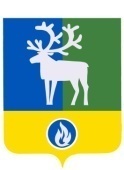 Белоярский районХанты-Мансийский автономный округ – ЮграМуниципальное автономное общеобразовательное учреждение Белоярского района«Средняя общеобразовательная школап. Лыхма»(МОСШ п. Лыхма)Белоярский районХанты-Мансийский автономный округ – ЮграМуниципальное автономное общеобразовательное учреждение Белоярского района«Средняя общеобразовательная школап. Лыхма»(МОСШ п. Лыхма)Белоярский районХанты-Мансийский автономный округ – ЮграМуниципальное автономное общеобразовательное учреждение Белоярского района«Средняя общеобразовательная школап. Лыхма»(МОСШ п. Лыхма)Белоярский районХанты-Мансийский автономный округ – ЮграМуниципальное автономное общеобразовательное учреждение Белоярского района«Средняя общеобразовательная школап. Лыхма»(МОСШ п. Лыхма)(СОШ п. Лыхма)(СОШ п. Лыхма)(СОШ п. Лыхма)(СОШ п. Лыхма)СПРАВКАСПРАВКАСПРАВКАСПРАВКА24.03.2016№  п. Лыхмап. Лыхмап. Лыхмап. ЛыхмаОб итогах окончания 3 четверти 2015-2016 учебного годаОб итогах окончания 3 четверти 2015-2016 учебного годаОб итогах окончания 3 четверти 2015-2016 учебного годаОб итогах окончания 3 четверти 2015-2016 учебного годаКлассыКол-во учащихся на начало четвертиКол-во учащихся на конец 3 четв. Выбыло в течение 3 четвертиПрибыло в течение 3 четвертиУспевают на:Успевают на:Успевают на:Успевают на:с одной "3"с одной "4"обучаются на домуНе аттестова-ны % качеств.успеваемости% общей успеваемостиКлассыКол-во учащихся на начало четвертиКол-во учащихся на конец 3 четв. Выбыло в течение 3 четвертиПрибыло в течение 3 четверти5432обучаются на домуНе аттестова-ны % качеств.успеваемости% общей успеваемости1222221817368051591003222238110125010041817359041471001-4807891920104521005222239100231551006121213801331007121223701331008-а13140572138858-б131303100223100918180513020281005-9909162855283232.598107711111110-11181842,2992-9189187№ФИО учителяпредметКачество%Успеваемость%Качество%Успеваемость%Качество%Успеваемость%Выполнение программы№ФИО учителяпредмет1 четверть1 четверть2 четверть2 четверть3 четверть3 четверть1Сафарова А.Р.нач.классы - -----1002Плюхина У.С.нач.классы6798701007210099 (-4ур)3Постнова С.Ю.нач.классы801008710081,6100100Постнова С.Ю.биология7610080100761001004Ященко Е.Н.нач.классы9110087100871001005Веселова И.Н.русский язык45974796451006Веселова И.Н.литература771007310071961008Денисюк И.М.русский язык33922995501001009Денисюк И.М.литература529747995310010010Абдуллаева А.З.математика7010063985610010011Абдуллаева А.З.инф. и ИКТ781008210012Веретнова Л.И.математика4910045975010010013Шевцова О.В.английский яз.581007110072,510010014Криворотова Л.Г.история569960996010010015Криворотова Л.Г.обществознание5599609764100100Криворотова Л.Г.История ХМАО10010016Вид Н.В.география561006710061100100Чуркина Ю.В.география60,5100531006710010017Банникова Т.Н.физика5099501005410010018Бызова Н.В.биология73100731006910010020Чуркина Ю.В.химия57100511005010021Заплишная Н.В.музыка9910010010010010010022Заплишная Н.В.МХК10010010010010010010023Брынза В.А.ИЗО9910010010010010010024Брынза В.А.искусство87100811009010010025Брынза В.А.технология10010010010010010010026Брынза В.А.Экология и геогр ХМАО881001001008910010027Мужипов Э.Ш.ОБЖ63100741008010010028Мужипов Э.Ш.Обществознание 5-6 кл68100671007010010029Мужипов Э.Ш.физкультура831001001009410010030Мужипов Э.Ш.технология1001001001009610010031Вид В.В.физкультура96100951009810010032Ященко Е.Н.ОРКСЭ10010010033Алферова И.В.Английский 6899751007310010034Головченко О.Ф.Русский язык6710099(-1ур)35Ананьин А.Ю.Информатика и ИКТ80100100№ФИО учащихсяклассСамсонюк Федор3Чуркина Александра3Евсеева Александра3Шубенкин А.2Шихалева А.2Ляхоцкий Павел2Величко Анастасия4Нуждина Ксения4Шевцов Кирилл4Псаломщикова Анна5Азизова Адай5Азмуханов Раниль5Иванцова Ника6Майорова Елена7Заплишная Ирина7№ФИО учащихсякласспредметучительСилин Николай8-алитератураВеселова И.Н.Манник Андрей8-алитератураВеселова И.Н.